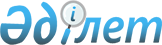 О передаче объектов из республиканской собственности в коммунальную собственность города АстаныПостановление Правительства Республики Казахстан от 29 декабря 2009 года № 2224

      В соответствии с постановлением Правительства Республики Казахстан от 22 января 2003 года № 81 "Об утверждении Правил передачи государственного имущества из одного вида государственной собственности в другой" Правительство Республики Казахстан ПОСТАНОВЛЯЕТ:



      1. Принять предложение акима города Астаны о передаче из республиканской собственности с баланса Управления делами Президента Республики Казахстан наружных сетей электроснабжения и связи по объекту "Стоянка авиационной техники и техническое здание с административно-бытовым комплексом авиакомпании "Беркут", расположенному по адресу: город Астана, район Есиль, Аэропорт, дом 40, в коммунальную собственность города Астаны согласно приложению к настоящему постановлению.



      2. Управлению делами Президента Республики Казахстан (по согласованию) совместно с Комитетом государственного имущества и приватизации Министерства финансов Республики Казахстан и акиматом города Астаны в установленном законодательством порядке осуществить необходимые организационные мероприятия по приему-передаче имущества, указанного в приложении к настоящему постановлению.



      3. Настоящее постановление вводится в действие со дня подписания.      Премьер-Министр

      Республики Казахстан                       К. Масимов

Приложение          

к постановлению Правительства

Республики Казахстан    

от 29 декабря 2009 года № 2224 

Перечень

наружных сетей электроснабжении и связи по объекту

"Стоянка авиационной техники и технической здание с

административно-бытовым комплексом авиакомпании "Беркут",

передаваемых из республиканской собственности в коммунальную

собственность города Астаны
					© 2012. РГП на ПХВ «Институт законодательства и правовой информации Республики Казахстан» Министерства юстиции Республики Казахстан
				№

п/пНаименованиеПротяженность,

метрБалансовая

стоимость,

тенге1. Наружные сети электроснабжения1. Наружные сети электроснабжения1. Наружные сети электроснабжения1. Наружные сети электроснабжения1.1. Кабельные линии КЛ-10кВ:1.1. Кабельные линии КЛ-10кВ:1.1. Кабельные линии КЛ-10кВ:1.1. Кабельные линии КЛ-10кВ:1.Кабель АСБ-3х50 кв. мм.2842.Кабель АПвП 10кВ8343.Труба а/ц Ө 100 мм.784.Труба ПНД Ө 110 мм.1040Итого:6 031 9631.2. Кабельные линии КЛ-0,4 кВ:1.2. Кабельные линии КЛ-0,4 кВ:1.2. Кабельные линии КЛ-0,4 кВ:1.2. Кабельные линии КЛ-0,4 кВ:1.Кабель ВБбШв 3x16 кв. мм7702.Труба а/ц Ө 100 мм.47Итого:1 012 660Итого:7 044 6232. Наружные сети связи2. Наружные сети связи2. Наружные сети связи2. Наружные сети связи1.Кабель КС-ОКЛ-ММ 62,5-10-CF5632.Кабель КС-ОКЛ-ММ 62,5-12-CF103.Кабель КС-ОКЛ-ММ 62,5-2-CF23754.Труба полиэтиленовая Ө 50 мм.5784Итого:11 222 798Всего:18 267 421